CALHOUN COUNTY CLERK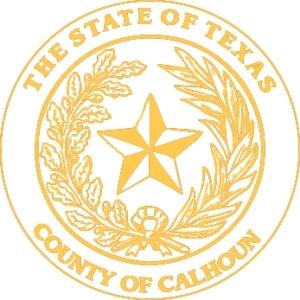 ASSUMED NAME RECORDS CERTIFICATE OF OWNERSHIP FORUNINCORPORATED BUSINESS OR PROFESSION[A beginning character other than a letter or a number, or the last portion of a name that exceeds 57 characters, will not be reflected in the indices. Please print legibly.]NAME IN WHICH BUSINESS IS OR WILL BE CONDUCTED:  	BUSINESS ADDRESS  	CITY 	STATE 	ZIP  	PERIOD (not to exceed 10 years) DURING WHICH ASSUMED NAME WILL BE USED:            /          / 2021           to           /         / 2031	BUSINESS IS TO BE CONDUCTED AS (Check One): □ Sole Proprietorship □ Sole Practitioner □ Other 	General Partnership	□ Joint Venture	□ Joint Stock Company □ Real Estate Investment TrustI/We, the undersigned, am/are the owner(s) of the above business and my/our name(s) and address (es) given is/are true and correct, and there is/are no ownership(s) in said business other than those listed below.If this instrument is executed by an attorney-in-fact, the attorney-in-fact hereby states that s/he/they has/have been duly authorized in writing by his/her principal to execute and acknowledge the same.THE STATE OF TEXAS	§COUNTY OF CALHOUN	§BEFORE ME, THE UNDERSIGNED AUTHORITY, on this day personally appeared  	known to me to be the person(s) whose name(s) is/are subscribed to the foregoing instrument and acknowledged to me that s/he/they is/are the owner(s) of the above named business and that s/he/they signed the same for the purpose and consideration therein expressed.GIVEN UNDER MY HAND AND SEAL OF OFFICE, on 	.(Seal)Deputy County Clerk / Notary Public in and for the State of Texas211 S. Ann St., Ste.102, Port Lavaca, TX  77979www.calhouncoclerk.orgU:\0.FORMS\0.ASSUMED NAME CERT FOR UNINCORORATED.102115.Docx